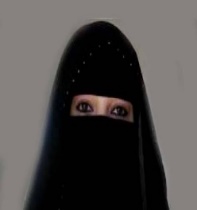 السيرة الذاتية عشي شافية  قسنطينة – الجزائر-البريد الالكتروني: chaachi40@gmail.comالهاتف: +213 0676844860
البيانات الشخصية:تاريخ الميلاد: 01 جانفي 1990النوع: أنثىالحالة الاجتماعية: متزوجةالإقامة: أم البواقي – الجزائر- الجنسية: جزائريةالحالة الدراسية: طالبة سنة ثانية دكتوراه   تخصص: علم الاجتماع التربوي   جامعة قسنطينة 2    الجزائرالشهادات والدورات التدريبية والندوات العلمية.- شهادة ليسانس: علوم التربية: الإدارة والتسيير في التربية. سنة 2013 الرتبة الثالثة في الدفعة جامعة أم البواقي- شهادة الماستير: علوم التربية: الإدارة والتسيير في التربية. سنة 2015 الرتبة الأولى في الدفعة جامعة أم البواقي- الدراسة الحالية: سنة ثانية دكتوراه علم الاجتماع التربوي. سنة 2017 الرتبة الأولى في الدفعة جامعة قسنطينة 2 - شهادة في دورة تدريبية حول التخطيط الاستراتيجي الشخصي من المركز الكندي للتنمية البشرية في الجزائر سنة 2012- شهادة مشاركة في يوم دراسي حول واقع الرسوب والتسرب المدرسي في الجزائر بجامعة العربي بن مهيدي أم البواقي 2015- شهادة تربص ميداني لمدة شهرين كمستشارة التوجيه المدرسي والإرشاد النفسي بالثانوية سنة 2015-  شهادة مشاركة في ندوة وطنية حول دور الوسائط المتعددة في التعليم الجامعي بجامعة قسنطينة 2 سنة 2016- -  شهادة مشاركة في ندوة وطنية حول الإصلاحات التربوية في الجزائر بجامعة قسنطينة 2 سنة 2016المهارات الشخصية.- اللغة العربية: محادثة وكتابة ممتاز- اللغة الإنجليزية: محادثة وكتابة متوسط- استخدام التكنولوجيا في التعلم والعمل: جيد ( إتقان الكتابة على البرامج: وورد، إكسل، بوربونت، الانترنت...)- حب القراءة و الكتاب .